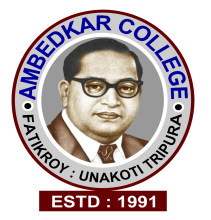 ANNOUNCEMENTThe Department of Sanskrit, Ambedkar college, is pleased to announce to introduce a Non-Formal Sanskrit Certificate/ Diploma Course, under the mantle of Rashtriya Sanskrit Sansthan (Deemed University accredited by NAAC with ‘A’Grade),under the M.H.R.D.,Govt. of India.Non-Formal Sanskrit Education: Sanskrit language is the unparalleled treasure of Indian wisdom and culture. The resources preserved in this language are vast and manifold. A Large number of Indians desires to learn Sanskrit in order to preserve and project original Indianness. It is essential to fulfill their desire by providing the knowledge of Sanskrit language through the simplest possible method and to make them aware of the knowledge well treasured in Sanskrit. In order to execute this Ideal and essential object by providing the opportunity and facility to those who are desirous to learn Sanskrit, Rashtriya Sanskrit Sansthan has started Non-Formal Sanskrit Education.Rashtriya Sanskrit Sansthan: A Deemed University under the Ministry of Human Resource Development, Govt. of India and it is only one and unique to be multi-campus deemed University. It has 12 Campuses in 12state in India, 22 Adarsha Sanskrit Colleges and 04 Research Institutes. Since its establishment(15th October,1970) the Sansthan is devoted for the all-inclusive development of Sanskrit in all India level by providing the traditional learning, based on the U.G.C standard, to the students of Vyakarana, Jyotisa, Sahitya, Dharmasastra, Nyaya, Vadanta, Mimamsa, Puranetihasa, JainaPhilisophy and Bauddha Philosophy in the courses of prakshastri (+2), Shastri (B.A), Acharya(M.A), and Vidyavaridhi (ph.D). In addition, the courses of Shikshashastri (B.Ed.) and Shiksha Acharya (M.Ed.) are being provided. This Non-Formal Sanskrit Education Centres are additional to those formal courses in order to facilitate Sanskrit learning to the common people. Eligibility for Enrolment: Any person desirous of Sanskrit Learning is eligible for the courses.Nature & Duration of the Course: It is Part Time. And the course has a period of 11 months (July 2019 to May 2020) tentatively 110 hours. Study Material: Reading material will be provided by Rashtriya Sanskrit Sansthan, New Delhi.Examination: The examination will be conducted by Rashtriya Sanskrit Sansthan, New Delhiat the end of the course and the certificates will be given to the successful students.Attendance: Minimum 80% attendance is needed for seating in the final examination.Enrolment Fee: Students have to submit their application form in the Centre along with Rs.500/-(Five Hundred only) as Enrolment fee for the Course. The authorized officer will send the collected fee through NEFT to the Rashtriya Sanskrit Sansthan, New Delhi.Venue: Ambedkar College.Timings:8am to 10 am/1pm to 3pm/3.30 pm to 5.30pm ( the days/timings may be subject to change, as per the convenience of the learners/teachers).Number of Students: Ideal number of students in each batch may be 50.More then one batch may be considered.Registration: To register, please visit Dept. of Sanskrit/office of the principal, Ambedkar College, Fatikroy, and submit the filled up registration form along with the registration fee.( in all working days between 11AM -3.30PM)Faculty:Smt.Susanti Debnath. Ph. No. 9366309776Authorized Officer: Dr. Anil Kumar Acharya, Assistant Professor, Dept. of Sanskrit,Ambedkar College, Fatikroy. Ph. No. 9436544864Contact:Office of the Principal, Ambedkar College,Fatikroy, Unakoti,Tripura- 799290. Ph. No. 9436583691 Dept. of Sanskrit, Ambedkar College, Fatikroy, Unakoti, Tripura.Smt. Susanti Debnath,Faculty,Non-Formal Sanskrit Education Centre, Ambedkar College..